Тренировочная эвакуация  МКОУ «СОШ п.Муслюмово жд.ст»Сегодня 10 марта во время отработки оперативной документации с решением ПТЗ была проведена учебно-тренировочная эвакуация воспитанников и сотрудников детского сада. Пожарная сигнализация сработала в 10-04 утра. Сигнал автоматически по системе «Стрелец» продублировался в пожарную часть с. Кунашак а сотрудники дошкольного учреждения незамедлительно приступили  к эвакуации детей из здания. В результате организованных действий сотрудников, эвакуация прошла успешно. За считанные минуты воспитатели вывели детей из детского сада и построили их на безопасном расстоянии, провели перекличку. Всего эвакуировано 23 человека в т.ч. 7 человек персонала, 16 воспитанников.До начала мероприятия инструктор ППП Нусратуллина С.М  провела беседу с персоналом и воспитанниками  по решению ситуационных вопросов. Ребята дружно показали, как нужно двигаться в задымленном помещении. В ходе анализа тренировочного мероприятия сотрудникам садика был дан ряд рекомендаций по оптимизации эвакуации детей в случае возникновения реальной чрезвычайной ситуации. С работниками разобрали допущенные ошибки.Проведение таких практических занятий по отработке действий при пожаре необходимы и очень важны. Последствия пожаров не редко измеряются человеческими жизнями, однако если следовать всем правилам пожарной безопасности, их можно избежать.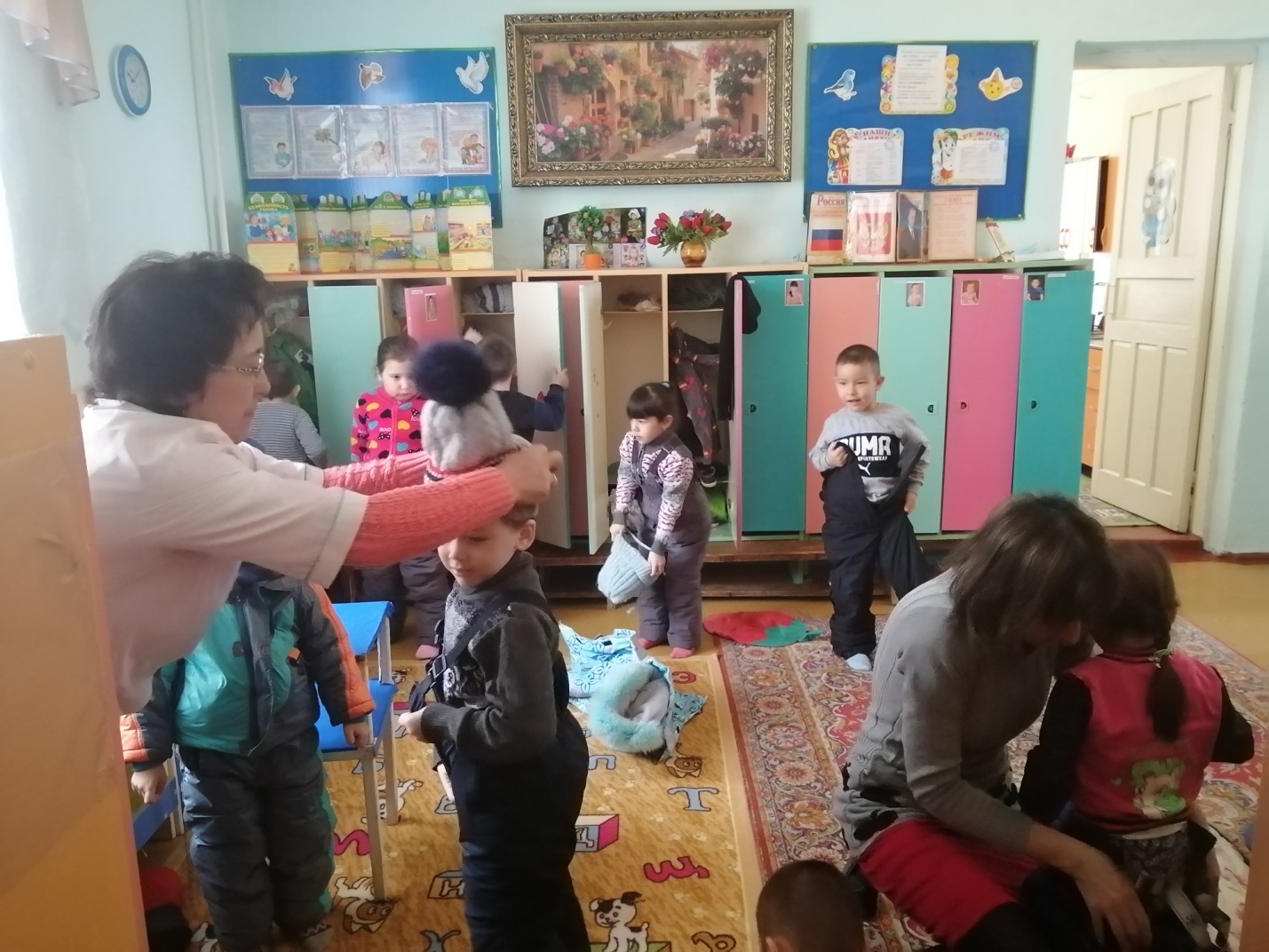 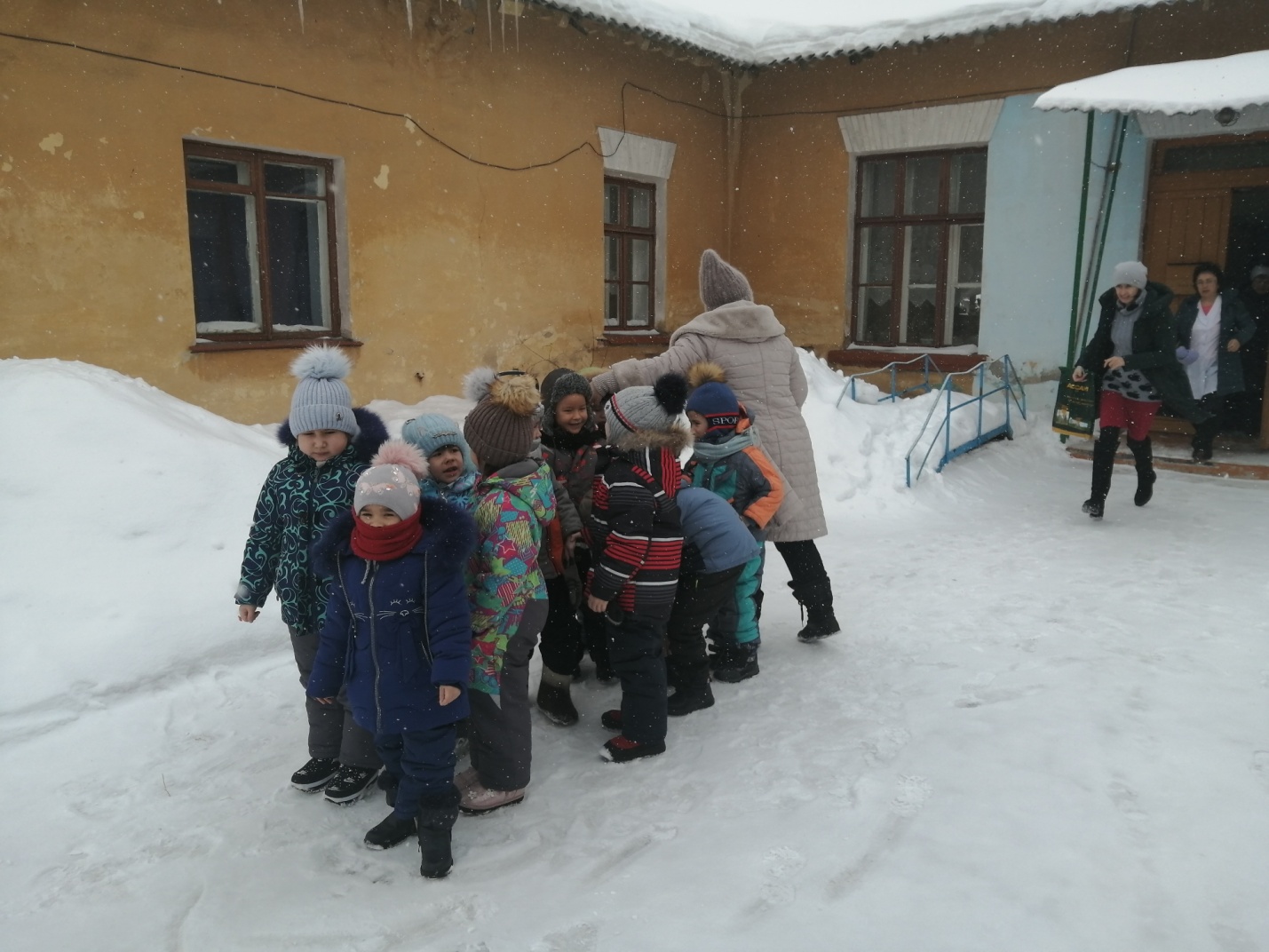 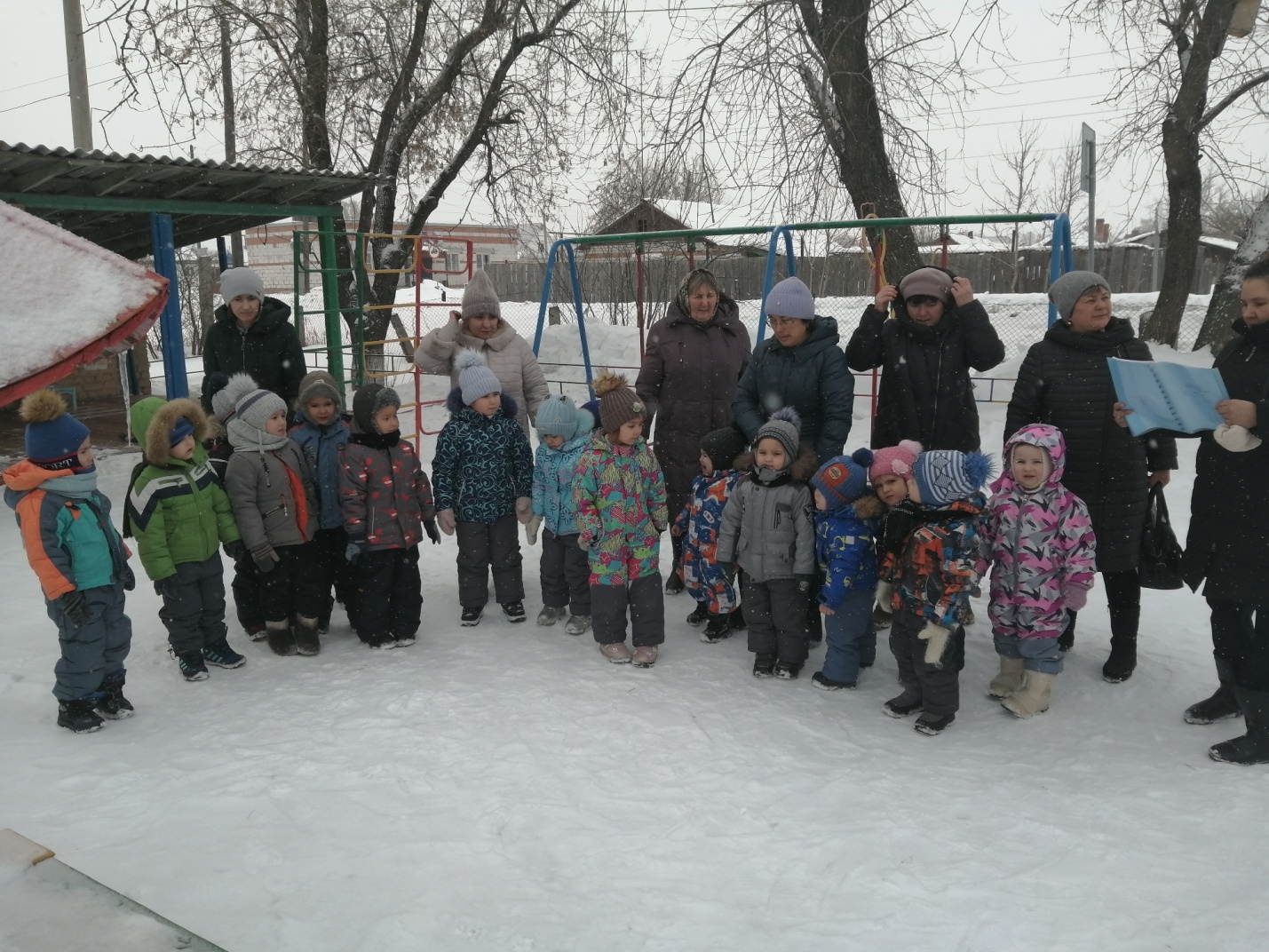 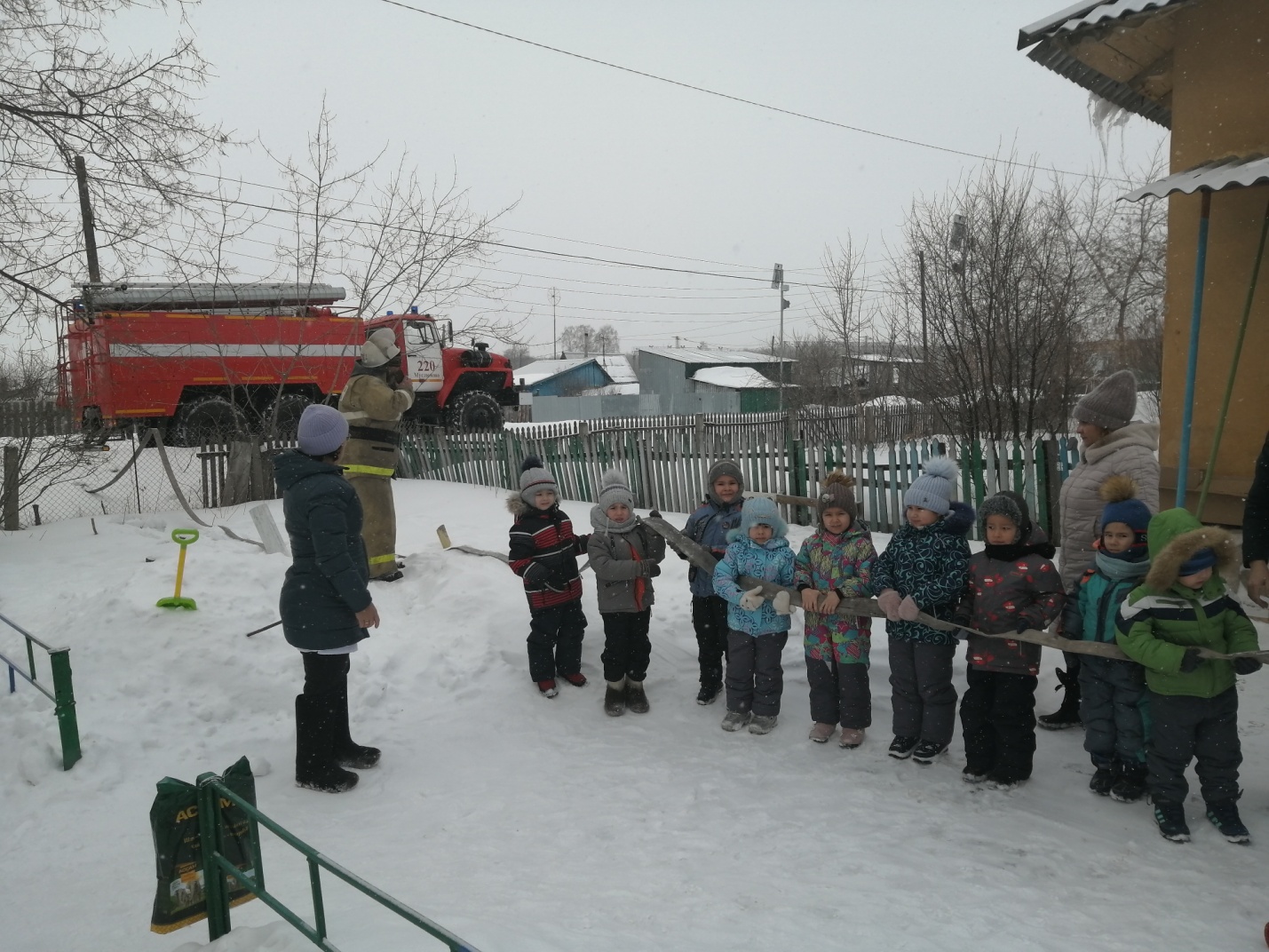 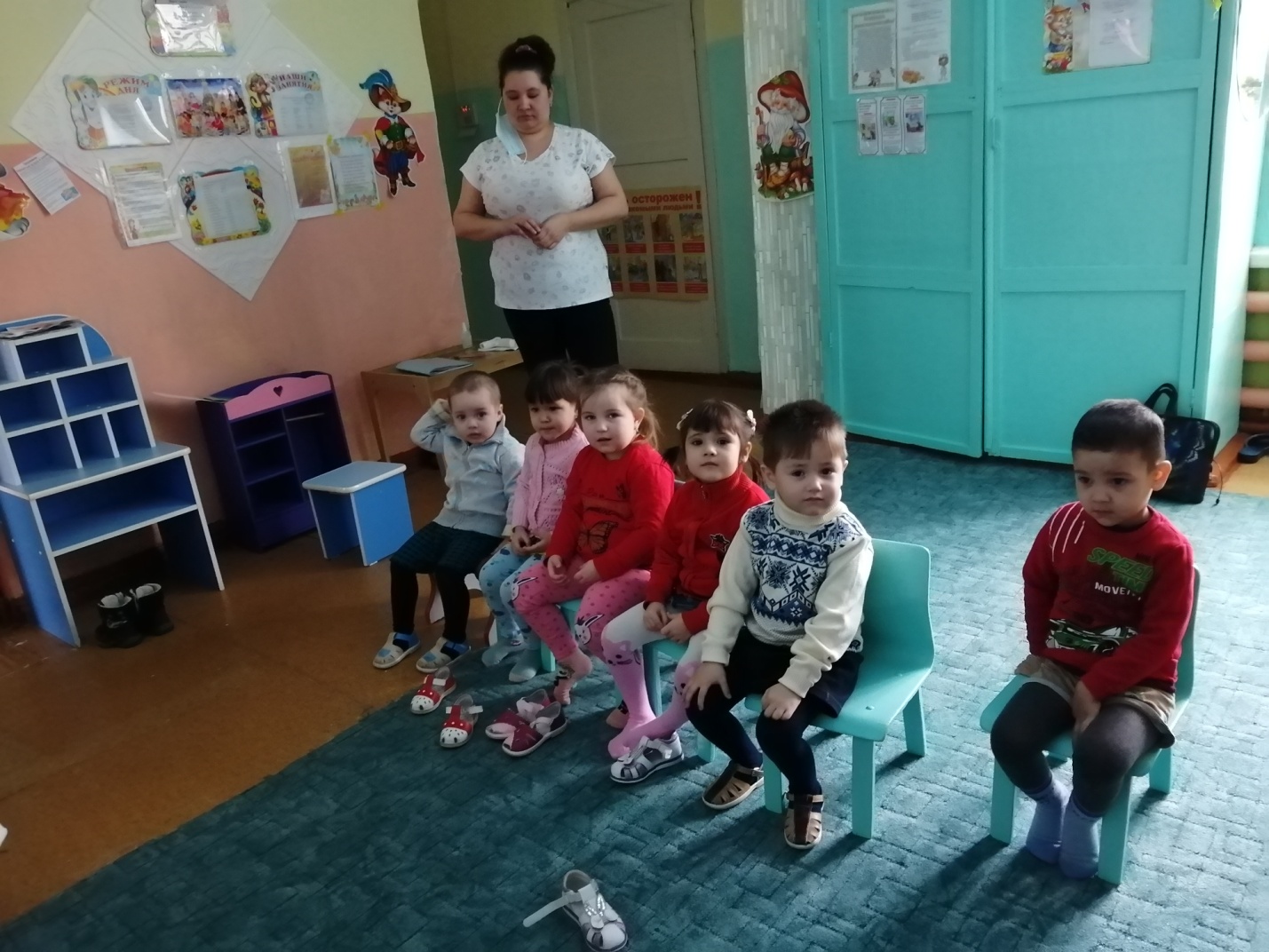 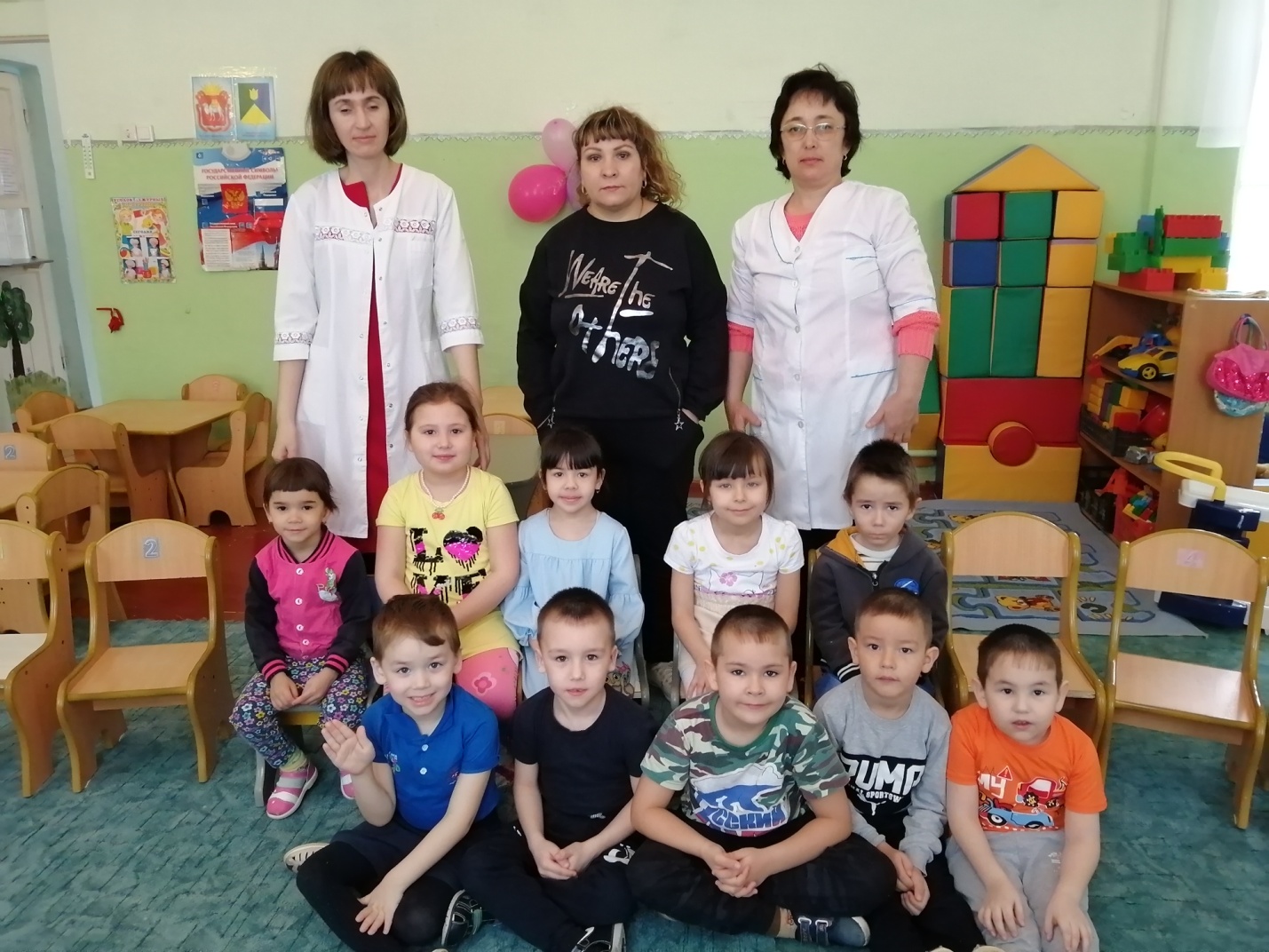 